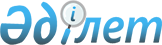 Сумен жабдықтау, су бұру, кәріз, газбен жабдықтау, электрмен жабдықтау, жылумен жабдықтау, қалдықтарды жинау (қоқысты жою), лифтілерге қызмет ету қызметтерін және (немесе) тасымалдар саласындағы қызметтерді көрсететін ұйымдардың үшінші тұлғаларға көрсетілген қызметтері туралы мәліметтерді ұсыну қағидаларын бекіту туралыҚазақстан Республикасы Премьер-Министрінің Бірінші орынбасары - Қазақстан Республикасы Қаржы министрінің 2019 жылғы 27 мамырдағы № 493 бұйрығы. Қазақстан Республикасының Әділет министрлігінде 2019 жылғы 28 мамырда № 18741 болып тіркелді.
      "Салық және бюджетке төленетін басқа да міндетті төлемдер туралы" 2017 жылғы 25 желтоқсандағы Қазақстан Республикасы Кодексінің (Салық кодексі) 26-бабының 24-тармағына сәйкес БҰЙЫРАМЫН:
      1. Сумен жабдықтау, су бұру, кәріз, газбен жабдықтау, электрмен жабдықтау, жылумен жабдықтау, қалдықтарды жинау (қоқысты жою), лифтілерге қызмет ету қызметтерін және (немесе) тасымалдар саласындағы қызметтерді көрсететін ұйымдардың үшінші тұлғаларға көрсетілген қызметтері туралы мәліметтерді ұсынудың қоса беріліп отырған қағидалары бекітілсін.
      2. Қазақстан Республикасы Қаржы министрлігінің Мемлекеттік кірістер комитеті заңнамада белгіленген тәртіппен:
      1) осы бұйрықтың Қазақстан Республикасының Әділет министрлігінде мемлекеттік тіркелуін;
      2) осы бұйрық мемлекеттік тіркелген күннен бастап күнтізбелік он күн ішінде оны қазақ және орыс тілдерінде Қазақстан Республикасы Әділет министрлігінің "Қазақстан Республикасының Заңнама және құқықтық ақпарат институты" шаруашылық жүргізу құқығындағы республикалық мемлекеттік кәсіпорнына ресми жариялау және Қазақстан Республикасы нормативтік құқықтық актілерінің эталондық бақылау банкіне енгізу үшін жіберуді;
      3) осы бұйрықты Қазақстан Республикасы Қаржы министрлігінің интернет-ресурсында орналастыруды;
      4) осы бұйрықты Қазақстан Республикасы Әділет министрлігінде мемлекеттік тіркелгеннен кейін он жұмыс күні ішінде осы тармақтың 1), 2) және 3) тармақшаларында көзделген іс-шаралардың орындалуы туралы мәліметтердің Қазақстан Республикасы Қаржы министрлігінің Заң қызметі департаментіне ұсынуды қамтамасыз етсін.
      3. Осы бұйрық алғашқы ресми жарияланған күнінен кейін күнтізбелік он күн өткен соң қолданысқа енгізіледі. Сумен жабдықтау, су бұру, кәріз, газбен жабдықтау, электрмен жабдықтау, жылумен жабдықтау, қалдықтарды жинау (қоқысты жою), лифтілерге қызмет ету қызметтерін және (немесе) тасымалдар саласындағы қызметтерді көрсететін ұйымдардың үшінші тұлғаларға көрсетілген қызметтері туралы мәліметтерді ұсыну қағидалары 1-тарау. Жалпы ережелер
      1. Осы Сумен жабдықтау, су бұру, кәріз, газбен жабдықтау, электрмен жабдықтау, жылумен жабдықтау, қалдықтарды жинау (қоқысты жою), лифтілерге қызмет ету қызметтерін және (немесе) тасымалдар саласындағы қызметтерді көрсететін ұйымдардың үшінші тұлғаларға көрсетілген қызметтері туралы мәліметтерді ұсыну қағидалары (бұдан әрі – Қағидалар) 2017 жылғы 25 желтоқсандағы "Салық және бюджетке төленетін басқа да міндетті төлемдер туралы" Қазақстан Республикасы Кодексінің (Салық кодексі) 26-бабының 24-тармағына сәйкес әзірленген және Сумен жабдықтау, су бұру, кәріз, газбен жабдықтау, электрмен жабдықтау, жылумен жабдықтау, қалдықтарды жинау (қоқысты жою), лифтілерге қызмет ету қызметтерін және (немесе) тасымалдар саласындағы қызметтерді көрсететін ұйымдардың (бұдан әрі – ұйымдар) үшінші тұлғаларға көрсетілген қызметтері туралы мәліметтерді (бұдан әрі – мәліметтер) ұсыну тәртібін айқындайды. 2-тарау. Мәліметтерді ұсыну тәртібі
      2. Мәліметтерді ұйымдар:
      1) Қазақстан Республикасының Қаржы министрлігі Мемлекеттік кірістер комитетінің (бұдан әрі – Комитет) сұрау салуын алған күннен бастап күнтізбелік отыз күні ішінде, осы Қағидаларға 1, 2, 3, 4, 5 және 6-қосымшаларына сәйкес ұсынады. Бұл ретте, Комитет салықтық әкімшілендіруді жүзеге асыруға қажетті ұсынылатын мәліметтердің ең аз көлемі белгіленген сұрауды тоқсанына кемінде бір рет жібереді;
      2) бұрын ұсынылған мәліметтерде қателерді анықтаған күннен бастап есепті кезең үшін енгізілетін өзгерістер мен (немесе) толықтыруларды он жұмыс күні ішінде ұсынады.
      3. Ұйымдар мәліметтерді облыстар, республикалық маңызы бар қалалар және астана бойынша мемлекеттік кірістер департаменттеріне мәліметтердің электронды нұсқасын (Mіcrosoft Excel форматында) қоса бере отырып қағаз тасымалдағышында немесе электронды түрде (Mіcrosoft Excel форматында) жолдайды.
      4. Мемлекеттік кірістер департаменттеріне ұсынылатын мәліметтерге ұйымның басшысы немесе оны алмастыратын тұлға қол қояды.
      5. Мемлекеттік кірістер департаментінің мәліметтерді қабылдауға жауапты лауазымды тұлғасы тегін, атын, әкесінің атын (ол болған кезде), лауазымын және алған күнін көрсете отырып мәліметтерді алғандығы жөнінде қолын қояды. Сумен жабдықтаудың, су бұрудың, кәріз, газбен жабдықтаудың, электрмен жабдықтаудың, жылумен жабдықтаудың, қалдықтарды жинаудың (қоқысты жоюдың) және лифтілерге қызмет етудің нақты көрсетілген қызметтері бойынша  20__ жылдың ____________ үшін мәліметтер
      Ұйымның ЖСН/БСН __________
      Т.А.Ә. (ол болған кезде)/ұйымның атауы 
      _____________________________________________
      кестенің жалғасы
      Мен осы мәліметтерде берілген деректердің дұрыстығы мен толықтығын растаймын және Қазақстан Республикасының заңдарына сәйкес жауапкершілікті өзіме аламын.
      ___________________________________________________________________
      ___________________________________________________________________
      (Ұйым басшысының немесе оны алмастыратын тұлғаның Т.А.Ә. 
      (ол болған кезде), қолы)
      Жасалған күні 20__ жылғы "___" _____________.
      Мемлекеттік кірістер департаментінің коды _____
      __________________________________________________________________
      __________________________________________________________________
      (Мәліметтерді қабылдаған лауазымды тұлғаның Т.А.Ә. (ол болған кезде), 
      лауазымы, күні, қолы)
      Ескертпе: аббревиатураны ашып жазу:
      БСН – бизнес сәйкестендіру нөмірі;
      ЖСН – жеке сәйкестендіру нөмірі;
      Т.А.Ә. – тегі, аты және әкесінің аты. Теміржол көлігімен жүктерді тасымалдау туралы  20__ жылдың ____________ үшін мәліметтер
      Ұйымның ЖСН/БСН __________
      Т.А.Ә. (ол болған кезде)/ұйымның атауы 
      _____________________________________________
      кестенің жалғасы
      Мен осы мәліметтерде берілген деректердің дұрыстығы мен толықтығын растаймын және Қазақстан Республикасының заңдарына сәйкес жауапкершілікті өзіме аламын. 
      __________________________________________________________________
      __________________________________________________________________
      (Ұйым басшысының немесе оны алмастыратын тұлғаның Т.А.Ә. (ол болған кезде), 
      қолы)
      Жасалған күні 20__ жылы "___" _____________.
      Мемлекеттік кірістер департаментінің коды _____
      __________________________________________________________________
      __________________________________________________________________
      (Мәліметтерді қабылдаған лауазымды тұлғаның Т.А.Ә. (ол болған кезде), 
      лауазымы, күні, қолы)
      Ескертпе: аббревиатураны ашып жазу:
      БСН – бизнес сәйкестендіру нөмірі;
      ЖБТСН – жүктердің бірыңғай тарифтік-статистикалық номенклатурасы;
      ЖСН – жеке сәйкестендіру нөмірі;
      ЖҮН – Жүктердің үйлестірілген номенклатурасы; 
      Т.А.Ә. – тегі, аты және әкесінің аты. Автомобиль көлігімен жүктерді тасымалдау туралы  20__ жылдың ____________ үшін мәліметтер
      Ұйымның ЖСН/БСН __________
      Т.А.Ә. (ол болған кезде)/ұйымның атауы 
      _____________________________________________
      кестенің жалғасы
      Мен осы мәліметтерде берілген деректердің дұрыстығы мен толықтығын растаймын және Қазақстан Республикасының заңдарына сәйкес жауапкершілікті өзіме аламын.
      ___________________________________________________________________
      ___________________________________________________________________
      (Ұйым басшысының немесе оны алмастыратын тұлғаның Т.А.Ә. (ол болған кезде), 
      қолы)
      Жасалған күні 20__ жылы "___" _____________.
      Мемлекеттік кірістер департаментінің коды _____
      ___________________________________________________________________
      ___________________________________________________________________
      (Мәліметтерді қабылдаған лауазымды тұлғаның Т.А.Ә. (ол болған кезде), 
      лауазымы, күні, қолы)
      Ескертпе: аббревиатураны ашып жазу:
      БСН – бизнес сәйкестендіру нөмірі;
      ЖСН – жеке сәйкестендіру нөмірі;
      Т.А.Ә. – тегі, аты және әкесінің аты. Ішкі су, теңіз және ауа көліктерімен жүктерді тасымалдау туралы  20__ жылдың ____________ үшін мәліметтер
      Ұйымның ЖСН/БСН __________
      Т.А.Ә./ұйымның атауы _____________________________________________
      кестенің жалғасы
      Мен осы мәліметтерде берілген деректердің дұрыстығы мен толықтығын растаймын және Қазақстан Республикасының заңдарына сәйкес жауапкершілікті өзіме аламын. 
      ___________________________________________________________________
      ___________________________________________________________________
      (Ұйым басшысының немесе оны алмастыратын тұлғаның Т.А.Ә. (ол болған кезде), 
      қолы)
      Жасалған күні 20__ жылы "___" _____________.
      Мемлекеттік кірістер департаментінің коды _____
      ___________________________________________________________________
      ___________________________________________________________________
      (Мәліметтерді қабылдаған лауазымды тұлғаның Т.А.Ә. (ол болған кезде), 
      лауазымы, күні, қолы)
      Ескертпе: аббревиатураны ашып жазу:
      БСН – бизнес сәйкестендіру нөмірі;
      ЖСН – жеке сәйкестендіру нөмірі;
      Т.А.Ә. – тегі, аты және әкесінің аты. Көлік құралдарымен жолаушылар мен багажды тасымалдау туралы  20__ жылдың ____________ үшін мәліметтер
      Ұйымның ЖСН/БСН __________
      Т.А.Ә./ұйымның атауы _____________________________________________
      Мен осы мәліметтерде берілген деректердің дұрыстығы мен толықтығын растаймын және Қазақстан Республикасының заңдарына сәйкес жауапкершілікті өзіме аламын.
      _________________________________________________________________
      _________________________________________________________________
      (Ұйым басшысының немесе оны алмастыратын тұлғаның Т.А.Ә. (ол болған кезде), 
      қолы)
      Жасалған күні 20__ жылы "___" _____________.
      Мемлекеттік кірістер департаментінің коды _____
      _________________________________________________________________
      _________________________________________________________________
      (Мәліметтерді қабылдаған лауазымды тұлғаның Т.А.Ә. (ол болған кезде), 
      лауазымы, күні, қолы)
      Ескертпе: аббревиатураны ашып жазу:
      БСН – бизнес сәйкестендіру нөмірі;
      ЖСН – жеке сәйкестендіру нөмірі;
      Т.А.Ә. – тегі, аты және әкесінің аты. Құбыр көлігімен жүктерді тасымалдау туралы  20__ жылдың ____________ үшін мәліметтер
      Ұйымның ЖСН/БСН __________
      Т.А.Ә./Ұйымның атауы 
      _____________________________________________
      Мен осы мәліметтерде берілген деректердің дұрыстығы мен толықтығын растаймын және Қазақстан Республикасының заңдарына сәйкес жауапкершілікті өзіме аламын. 
      __________________________________________________________________
      __________________________________________________________________
      (Ұйым басшысының немесе оны алмастыратын тұлғаның Т.А.Ә. (ол болған кезде), 
      қолы)
      Жасалған күні 20__ жылы "___" _____________.
      Мемлекеттік кірістер департаментінің коды _____
      __________________________________________________________________
      __________________________________________________________________
      (Мәліметтерді қабылдаған лауазымды тұлғаның Т.А.Ә. (ол болған кезде), 
      лауазымы, күні, қолы)
      Ескертпе: аббревиатураны ашып жазу:
      БСН – бизнес сәйкестендіру нөмірі;
      ЖСН – жеке сәйкестендіру нөмірі;
      ҚҚС – қосылған құн салығы;
      Т.А.Ә. – тегі, аты және әкесінің аты.
					© 2012. Қазақстан Республикасы Әділет министрлігінің «Қазақстан Республикасының Заңнама және құқықтық ақпарат институты» ШЖҚ РМК
				Қазақстан Республикасы
Премьер-Министрінің
бірінші орынбасары-
Қазақстан Республикасы
Қаржы министрінің
2019 жылғы 27 мамыры
№ 493 бұйрығымен бекітілгенСумен жабдықтау, су бұру, 
кәріз, газбен жабдықтау, 
электрмен жабдықтау, жылумен 
жабдықтау, қалдықтарды жинау 
(қоқысты жою), лифтілерге 
қызмет ету қызметтерін және 
(немесе) тасымалдар 
саласындағы қызметтерді 
көрсететін ұйымдардың үшінші 
тұлғаларға көрсетілген 
қызметтері туралы мәліметтерді
ұсыну қағидаларына
1-қосымша
Р/с №
Қызмет көрсетудің атауы
Абоненттің немесе дербес шотының нөмірі
Меншік иесінің ЖСН/БСН
Меншік иесінің Т.А.Ә. (ол болған кезде)/ атауы
Негіздеме-құжаттың (объекті келісім-шартының/ объектіге құқық белгілейтін құжаттың) күні және нөмірі
Жалға алушының ЖСН/БСН
Жалға алушының Т.А.Ә. (ол болған кезде)/ атауы
Негіздеме құжаттың (объекті келісім-шартының/ объектіге құқық белгілейтін құжаттың) мәртебесі (жағдайы)
1
2
3
4
5
6
7
8
9
Объектінің мекен-жайы
Объектінің мекен-жайы
Объектінің мекен-жайы
Объектінің мекен-жайы
Объектінің мекен-жайы
Объектінің мекен-жайы
Объектінің мекен-жайы
облысы
қала
аудан
ауылдық округ
елді мекен
көше/даңғыл/ықшам аудан
үй
10
11
12
13
14
15
16
Объектінің атауы
Объектінің түрі (кәсіпкерлік мақсатта қолданылады/ кәсіпкерлік мақсатта қолданылмайды)
Объектінің типі (объектінің мақсатты тағайындалуы)
Объектінің аумағы, шаршы метр
Тұтыну көлемі (саны)
Өлшем бірлігі
1 өлшем бірлігі үшін мөлшерлеме/ баға
Сомма, теңге
Кезең, ай
Есепті кезең ішінде тұтыну күнінің саны
пәтер/ кеңсе
Объектінің атауы
Объектінің түрі (кәсіпкерлік мақсатта қолданылады/ кәсіпкерлік мақсатта қолданылмайды)
Объектінің типі (объектінің мақсатты тағайындалуы)
Объектінің аумағы, шаршы метр
Тұтыну көлемі (саны)
Өлшем бірлігі
1 өлшем бірлігі үшін мөлшерлеме/ баға
Сомма, теңге
Кезең, ай
Есепті кезең ішінде тұтыну күнінің саны
17
18
19
20
21
22
23
24
25
26
27Сумен жабдықтау, су бұру, 
кәріз, газбен жабдықтау, 
электрмен жабдықтау, жылумен 
жабдықтау, қалдықтарды жинау 
(қоқысты жою), лифтілерге 
қызмет ету қызметтерін және 
(немесе) тасымалдар 
саласындағы қызметтерді 
көрсететін ұйымдардың үшінші 
тұлғаларға көрсетілген 
қызметтері туралы мәліметтерді
ұсыну қағидаларына
2-қосымша
Р/с №
Теміржол әкімшілігінің сандық коды (вагон иесі)
Жөңелту станциясы және жолы (жүкті жөңелту станциясының дәл атауы/коды)
Межелі станциясы және жолы (жүктің межелі станциясының толық атауы/ коды)
Жөңелту станция және тасымалдаушы
Жөңелту станция және тасымалдаушы
Жөңелту станция және тасымалдаушы
Жөңелту станция және тасымалдаушы
Қызмет көрсетілу үшін кірме жол арналған жүк алушының атауы
Жүкқұжаттың №
Жүкқұжаттың күні
Р/с №
Теміржол әкімшілігінің сандық коды (вагон иесі)
Жөңелту станциясы және жолы (жүкті жөңелту станциясының дәл атауы/коды)
Межелі станциясы және жолы (жүктің межелі станциясының толық атауы/ коды)
атауы/коды
резиденттік
ЖСН/ БСН
Т.А.Ә. (ол болған кезде)/ атауы
Қызмет көрсетілу үшін кірме жол арналған жүк алушының атауы
Жүкқұжаттың №
Жүкқұжаттың күні
1
2
3
4
5
6
7
8
9
10
11
Жүк жөнелтуші
Жүк жөнелтуші
Жүк жөнелтуші
Жүк жөнелтуші
Жүк алушы
Жүк алушы
Жүк алушы
Жүк алушы
Төлеуші
Төлеуші
Төлеуші
резиденттік
ЖСН/ БСН
Т.А.Ә. (ол болған кезде)/ атауы
толық пошталық мекен-жайы
резиденттік
ЖСН/ БСН
Т.А.Ә. (ол болған кезде)/ атауы
толық пошталық мекен-жайы
резиденттік
ЖСН/ БСН
Т.А.Ә. (ол болған кезде)/ атауы
12
13
14
15
16
17
18
19
20
21
22
Орындар саны
Орам
ЖБТ СН мен ЖҮН сәйкес әрбір жүктің толық атауы
23
24
25
Жол серіктердің Т.А.Ә. (ол болған кезде), жеке куәліктің (төл құжаттың) сериясы,№, іс-сапар куәлігінің №
Вагон иесі (Тасымалдаушының иелігіне жатпайтын вагон)
Жалға алушы (Жалға берілген вагон)
Меншік иесі (Тасмалдаушының иелігіне жатпайтын бос вагон. ______(жүктің атауы)

астынан
Жалға алушы (Жалға берілген бос вагон. ___ (жүктің атауы)
Жүктің ЖБТСН сәйкес коды
Жүктің ЖҮН сәйкес коды
Жүктің жүк жөңелтушімен анықталған массасы, кг-да
Жүктің жүк жөңелтушімен анықталған массасы, кг-да
Жүктің жүк жөңелтушімен анықталған массасы, кг-да
Орындардың барлығы
Массасының жиыны
Жол серіктердің Т.А.Ә. (ол болған кезде), жеке куәліктің (төл құжаттың) сериясы,№, іс-сапар куәлігінің №
Вагон иесі (Тасымалдаушының иелігіне жатпайтын вагон)
Жалға алушы (Жалға берілген вагон)
Меншік иесі (Тасмалдаушының иелігіне жатпайтын бос вагон. ______(жүктің атауы)

астынан
Жалға алушы (Жалға берілген бос вагон. ___ (жүктің атауы)
Жүктің ЖБТСН сәйкес коды
Жүктің ЖҮН сәйкес коды
брутто
нетто
вагон
Орындардың барлығы
Массасының жиыны
26
27
28
29
30
31
32
33
34
35
36
37
Жүк жөңелтуші мәлімдеген жүктің құндылығының сомасы, теңге
__ км үшін төлемдер есебі, теңге
Жүкті тасымалдауға қабылдауды ресімдеу күні
Тасымал ақысының, жолсеріктердің жол жүргені үшін, жүктің мәлімделген құндылығы ж.т.б. үшін алымдардың мөлшері
Әр түрлі алымдар бойынша квитанцияның № немесе төлем картасының №
Тасымалдаушының жүкті түсіру күні/ жүкті алушыға жүкті түсіруге беру уақытының күні
Тасымалдаушымен анықталған жүктің массасы, кг-да
38
39
40
41
42
43
44Сумен жабдықтау, су бұру, 
кәріз, газбен жабдықтау, 
электрмен жабдықтау, жылумен 
жабдықтау, қалдықтарды жинау 
(қоқысты жою), лифтілерге 
қызмет ету қызметтерін және 
(немесе) тасымалдар 
саласындағы қызметтерді 
көрсететін ұйымдардың үшінші 
тұлғаларға көрсетілген 
қызметтері туралы мәліметтерді
ұсыну қағидаларына
3-қосымша
Р/с №
Тауар-көлік жүкқұжатының нөмірі
Тауар-көлік жүкқұжатының күні
Көлік құралының маркасы
Көлік құралының мемлекеттік тіркеу нөмірінің белгісі
Тіркеменің маркасы
Тіркеменің мемлекеттік тіркеу нөмірінің белгісі
Тасымалдаушының ЖСН/БСН
Тасымалдаушының Т.А.Ә. (ол болған кезде)/ атауы
Жүргізушінің ЖСН/ БСН
Жүргізушінің Т.А.Ә. (ол болған кезде)
1
2
3
4
5
6
7
8
9
10
11
Жүргізушінің Т.А.Ә. (ол болған кезде)
Экспедитордың ЖСН/ БСН
Экспедитордың Т.А.Ә. (ол болған кезде)/ атауы
Тапсырыс берушінің (төлеушінің) ЖСН/БСН
11
12
13
14
Төлеушінің Т.А.Ә. (ол болған кезде)/ атауы
Жүкті жөңелтушінің ЖСН/ БСН
Жүкті жөңелтушінің Т.А.Ә. (ол болған кезде)/ атауы
Жүкті алушының ЖСН/БСН
Жүкті алушының Т.А.Ә. (ол болған кезде)/ атауы
Тиеу пункті (мекен-жайы)
Түсіру пункті (мекен-жайы)
Тауар (жүк) өнімінің атауы немесе контейнерлердің нөмірлері
15
16
17
18
19
20
21
22
Өлшем бірлігі
Саны
Бағасы, теңге
Сомасы, теңге
Жолдардың топтары бойынша тасымалдау қашықтығы, км
23
24
25
26
27Сумен жабдықтау, су бұру, 
кәріз, газбен жабдықтау, 
электрмен жабдықтау, жылумен 
жабдықтау, қалдықтарды жинау 
(қоқысты жою), лифтілерге 
қызмет ету қызметтерін және 
(немесе) тасымалдар 
саласындағы қызметтерді 
көрсететін ұйымдардың үшінші 
тұлғаларға көрсетілген 
қызметтері туралы мәліметтерді
ұсыну қағидаларына
4-қосымша
Р/с №
Құжаттың №
Құжаттың күні
Құжаттың атауы
Жүк жөңелтушінің деректері
Жүк жөңелтушінің деректері
Жүк жөңелтушінің деректері
Жүк жөңелтушінің деректері
Жүк жөңелтушінің деректері
Р/с №
Құжаттың №
Құжаттың күні
Құжаттың атауы
резиденттік
ЖСН/БСН
Т.А.Ә. (ол болған кезде)/атауы
пошталық мекен- жайы
жүктің жөңелту орнының мекен- жайы
1
2
3
4
5
6
7
8
9
Жүк алушының деректері
Жүк алушының деректері
Жүк алушының деректері
Жүк алушының деректері
Жүк алушының деректері
Тасымалдаушының
Тасымалдаушының
Тасымалдаушының
Тасымалдаушының
Тасымалдаушының
резиденттік
ЖСН/БСН
Т.А.Ә. (ол болған кезде)/атауы
пошталық мекен-жайы
жүктің қабылдау орнының мекен жайы
Көлік түрі (су/теңіз/ауа)
Көліктің меншік иесі
Көліктің меншік иесі
Көліктің меншік иесі
Көліктің меншік иесі
резиденттік
ЖСН/БСН
Т.А.Ә. (ол болған кезде)/атауы
пошталық мекен-жайы
жүктің қабылдау орнының мекен жайы
Көлік түрі (су/теңіз/ауа)
Резиденттік
Мәртебе (тасымалдаушы/тасымалдаушы емес)
ЖСН/БСН
Т.А.Ә. (ол болған кезде)/ атауы
10
11
12
13
14
15
16
17
18
19
деректері
деректері
деректері
деректері
Жүк туралы деректер
Жүк туралы деректер
Жүк туралы деректер
Жүк туралы деректер
Жүк туралы деректер
Жүк туралы деректер
Жүк туралы деректер
Жүк туралы деректер
Көлікті жалға алушы
Көлікті жалға алушы
Көлікті жалға алушы
Көлікті жалға алушы
Әрбір жүктің толық атауы
Жүк жөңелтуші айқындаған жүктің массасы,кг
Жүк жөңелтуші айқындаған жүктің массасы,кг
Орындардың барлығы
Масса жиыны
Жарияланған жүктің құндылығы, теңге
Жүк тасымалдау үшін төлемдер есебі, теңге
Тасымалдаушымен жүкті тасымалдауға қабылдауды ресімдеу күні
Резиденттік
Мәртебе (тасымалдаушы/тасымалдаушы емес)
ЖСН/БСН
Т.А.Ә. (ол болған кезде)/атауы
Әрбір жүктің толық атауы
брутто
нетто
Орындардың барлығы
Масса жиыны
Жарияланған жүктің құндылығы, теңге
Жүк тасымалдау үшін төлемдер есебі, теңге
Тасымалдаушымен жүкті тасымалдауға қабылдауды ресімдеу күні
20
21
22
23
24
25
26
27
28
29
30
31
Жүк туралы деректер
Жүк туралы деректер
Жүк туралы деректер
Жүк туралы деректер
Жалдау мерзімінің шегі
Жалдау ставкалары
Жалға алу құнының мөлшері, теңге
Жүкті межелі пунктке жеткізу күні
Түпкілікті есеп айырысу бойынша тасымал төлемақысының сомасы, қосымша алымдар
Квитанцияның немесе әр түрлі алымдардың № немесе төлем картасының №
Тасымалдаушының құралдарымен жүкті түсіру күні/ жүкті алушыға жүкті түсіруге беру уақытының күні
Жалдау мерзімінің шегі
Жалдау ставкалары
Жалға алу құнының мөлшері, теңге
32
33
34
35
36
37
38Сумен жабдықтау, су бұру, 
кәріз, газбен жабдықтау, 
электрмен жабдықтау, жылумен 
жабдықтау, қалдықтарды жинау 
(қоқысты жою), лифтілерге 
қызмет ету қызметтерін және 
(немесе) тасымалдар 
саласындағы қызметтерді 
көрсететін ұйымдардың үшінші 
тұлғаларға көрсетілген 
қызметтері туралы мәліметтерді
ұсыну қағидаларына
5-қосымша
Р/с №
Көлік түрі (автомобиль, ауа, ішкі су, теңіз, теміржол)
Тасымалдаушының деректері
Тасымалдаушының деректері
Көлік құралы меншік иесінің деректері
Көлік құралы меншік иесінің деректері
Сатылған билеттер туралы деректер
Сатылған билеттер туралы деректер
Сатылған билеттер туралы деректер
Сатылған билеттер туралы деректер
Сатылған билеттер туралы деректер
Сатылған билеттер туралы деректер
Р/с №
Көлік түрі (автомобиль, ауа, ішкі су, теңіз, теміржол)
Т.А.Ә. (ол болған кезде)/атауы
ЖСН/БСН
Т.А.Ә. (ол болған кезде)/атауы
ЖСН/БСН
Билеттің түрі (толық, балалар, жеңілдетілген, багаж)
Сериясы
Нөмірлердің интервалы
Саны
Бағасы, теңге
Жалпы сомасы, теңге
1
2
3
4
5
6
7
8
9
10
11
12
Кету пункті (мекен-жайы)
Келу пункті (мекен- жайы)
Жолдардың топтары бойынша тасымалдау қашықтығы, км
Жалдау мерзімінің шегі
Жалдау ставкалары
Жалға алу құнының мөлшері, теңге
13
14
15
16
17
18Сумен жабдықтау, су бұру, 
кәріз, газбен жабдықтау, 
электрмен жабдықтау, жылумен 
жабдықтау, қалдықтарды жинау 
(қоқысты жою), лифтілерге 
қызмет ету қызметтерін және 
(немесе) тасымалдар 
саласындағы қызметтерді 
көрсететін ұйымдардың үшінші 
тұлғаларға көрсетілген 
қызметтері туралы мәліметтерді
ұсыну қағидаларына
6-қосымша
Р/с №
Тасымалдау санаты (транзит, ішкі нарық, экспорт, импорт, технологиялық толтыру)
Құбырдың меншік иесінің/ұлттық оператордың деректері
Құбырдың меншік иесінің/ұлттық оператордың деректері
Құбырдың меншік иесінің/ұлттық оператордың деректері
Құбырдың меншік иесінің/ұлттық оператордың деректері
Оператордың/ұлттық оператордың деректері
Оператордың/ұлттық оператордың деректері
Оператордың/ұлттық оператордың деректері
Оператордың/ұлттық оператордың деректері
Р/с №
Тасымалдау санаты (транзит, ішкі нарық, экспорт, импорт, технологиялық толтыру)
Резиденттік
ЖСН/БСН
Т.А.Ә. (ол болған кезде)/ атауы
1 өлшем бірлігі үшін ҚҚС-пен қызметтің құны, теңге
Резиденттік
ЖСН/БСН
Т.А.Ә. (ол болған кезде)/ атауы
1 өлшем бірлігі үшін ҚҚС-пен қызметтің құны, теңге
1
2
3
4
5
6
7
8
9
10
Жөнелтушінің деректері
Жөнелтушінің деректері
Жөнелтушінің деректері
Алушының/тұтынушының деректері
Алушының/тұтынушының деректері
Алушының/тұтынушының деректері
Өнімді тасымалдау бойынша деректер
Өнімді тасымалдау бойынша деректер
Өнімді тасымалдау бойынша деректер
Өнімді тасымалдау бойынша деректер
Өнімді тасымалдау бойынша деректер
Өнімді тасымалдау бойынша деректер
Өнімді тасымалдау бойынша деректер
Резиденттік
ЖСН/БСН
Т.А.Ә. (ол болған кезде)/ атауы
Резиденттік
ЖСН/БСН
Т.А.Ә. (ол болған кезде)/ атауы
Өн імнің ата уы
Тасымалдау кезеңі, айы
Бастапқы бағыт пунктісі
Соңғы бағыт пунктісі
1 өлшем бірлігі үшін ҚҚС-пен қызметтің құны, теңге
Өлшем бірлігі
Көлемі, нетто
11
12
13
14
15
16
17
18
19
20
21
22
23